Зарегистрировано в Минюсте России 8 апреля 2014 г. N 31841МИНИСТЕРСТВО ОБРАЗОВАНИЯ И НАУКИ РОССИЙСКОЙ ФЕДЕРАЦИИПРИКАЗот 4 марта 2014 г. N 157ОБ УТВЕРЖДЕНИИ ПОРЯДКАОФОРМЛЕНИЯ И ВЫДАЧИ ДИПЛОМОВ ДОКТОРА НАУК И КАНДИДАТА НАУКВ соответствии с пунктом 7 Положения о присуждении ученых степеней, утвержденного постановлением Правительства Российской Федерации от 24 сентября 2013 г. N 842 (Собрание законодательства Российской Федерации, 2013, N 40, ст. 5074), приказываю:1. Утвердить прилагаемый Порядок оформления и выдачи дипломов доктора наук и кандидата наук.2. Установить, что лицам, защитившим диссертацию до 1 января 2014 г. и аттестационные дела которых рассматриваются до 1 января 2015 г., а также имеющим высшее образование, подтвержденное дипломом бакалавра, и защитившим диссертацию на соискание ученой степени кандидата наук до 1 июля 2014 г. (при условии принятия диссертационным советом организации диссертации к рассмотрению на 1 января 2014 г.) и аттестационные дела которых рассматриваются до 1 июля 2015 г., дипломы доктора наук и кандидата наук оформляются и выдаются в соответствии с Порядком оформления и выдачи дипломов и дубликатов дипломов доктора наук и кандидата наук, а также замены дипломов, утвержденным приказом Министерства образования и науки Российской Федерации от 24 января 2012 г. N 37 (зарегистрирован Министерством юстиции Российской Федерации 11 марта 2012 г., регистрационный N 23436).3. Признать утратившим силу с 1 июля 2015 г. приказ Министерства образования и науки Российской Федерации от 24 января 2012 г. N 37 "Об утверждении Порядка оформления и выдачи дипломов и дубликатов дипломов доктора наук и кандидата наук, а также замены дипломов" (зарегистрирован Министерством юстиции Российской Федерации 11 марта 2012 г., регистрационный N 23436).МинистрД.В.ЛИВАНОВПриложениеУтвержденприказом Министерства образованияи науки Российской Федерацииот 4 марта 2014 г. N 157ПОРЯДОКОФОРМЛЕНИЯ И ВЫДАЧИ ДИПЛОМОВ ДОКТОРА НАУК И КАНДИДАТА НАУК1. Настоящий Порядок определяет правила оформления и выдачи дипломов доктора наук и кандидата наук (далее - дипломы об ученых степенях), формы которых утверждены приказом Министерства образования и науки Российской Федерации от 11 декабря 2013 г. N 1333 "Об утверждении форм дипломов доктора наук и кандидата наук и технических требований к ним" (зарегистрирован Министерством юстиции Российской Федерации 3 февраля 2014 г., регистрационный N 31208), дубликатов дипломов об ученых степенях, а также замены дипломов об ученых степенях.2. Основанием для оформления и выдачи дипломов об ученых степенях и их дубликатов являются приказы Министерства образования и науки Российской Федерации (далее - Министерство) о выдаче дипломов об ученых степенях лицам, которым присуждена ученая степень доктора наук или кандидата наук, дубликатов дипломов об ученых степенях лицам, утратившим указанные дипломы, а также о замене дипломов (далее - лица, которым присуждена ученая степень).3. Приказы Министерства о выдаче дипломов об ученых степенях, их дубликатов, о замене дипломов об ученых степенях размещаются в течение 10 дней со дня их регистрации на официальном сайте Высшей аттестационной комиссии при Министерстве образования и науки Российской Федерации в информационно-телекоммуникационной сети "Интернет".Оформление дипломов об ученых степенях и их дубликатов осуществляется в двухмесячный срок со дня издания приказов Министерства о выдаче дипломов об ученых степенях, их дубликатов, о замене дипломов об ученых степенях.4. Бланки дипломов об ученых степенях заполняются на русском языке с помощью принтера (шрифтом черного цвета) или от руки каллиграфическим почерком черной тушью.5. Фамилия, имя, отчество (при наличии) лица, которому присуждена ученая степень, вносятся в бланки дипломов об ученых степенях в соответствии с записью в приказе Министерства о выдаче дипломов об ученых степенях в дательном падеже.Фамилия, имя и отчество (при наличии) иностранного гражданина, которому присуждена ученая степень, вносятся в бланки дипломов об ученых степенях в русскоязычной транскрипции.6. В правой части оборотной стороны бланков дипломов об ученых степенях указываются полное официальное наименование совета по защите диссертаций на соискание ученой степени кандидата наук, на соискание ученой степени доктора наук (далее - диссертационные советы), принявшего решение о присуждении ученой степени доктора наук, кандидата наук (в родительном падеже), дата с указанием числа (цифрами), месяца (прописью), года (четырехзначным числом цифрами) и номер решения (цифрами).Наименование отрасли науки, по которой присуждена ученая степень доктора наук, ученая степень кандидата наук, указывается в родительном падеже.7. После заполнения бланков дипломов об ученых степенях они должны быть тщательно проверены на точность и безошибочность внесенных в них записей. Бланк диплома об ученой степени, заполненный с ошибками, считается испорченным и подлежит замене.8. Испорченные при заполнении бланки дипломов об ученых степенях актируются и уничтожаются в установленном порядке.9. Диплом доктора наук подписывается на основании решения Министерства Министром образования и науки Российской Федерации или по его поручению заместителем Министра образования и науки Российской Федерации с указанием должности, и на нем проставляется печать Министерства с изображением Государственного герба Российской Федерации. Подпись проставляется черными чернилами, черной пастой или черной тушью.10. Диплом кандидата наук подписывается на основании решения Министерства руководителем организации, где проходила защита диссертации, по результатам которой диссертационным советом, созданным на базе этой организации, присуждена ученая степень кандидата наук (далее - организация, на базе которой создан диссертационный совет), и на нем проставляется печать организации. Подпись проставляется черными чернилами, черной пастой или черной тушью.11. Лицам, которым присуждена ученая степень, в случае утраты выданного документа может быть выдан дубликат диплома об ученой степени.12. Дубликаты дипломов об ученых степенях оформляются на бланках дипломов об ученой степени, действующих в период обращения о выдаче дубликата, независимо от года присуждения ученой степени.13. В дубликатах дипломов об ученых степенях в верхнем углу правой части оборотной стороны на принтере или черной тушью пишется слово "Дубликат" и вносятся записи в соответствии с данными в аттестационном деле лица, которому присуждена ученая степень, утратившего документ.14. Для оформления дубликатов дипломов об ученых степенях в Министерство направляются следующие документы:личное заявление лица, которому присуждена ученая степень, объясняющее обстоятельства утраты диплома об ученой степени;копия утраченного диплома об ученой степени (при наличии);справка из органа внутренних дел об утрате диплома об ученой степени.15. Дубликаты диплома доктора наук подписываются на основании решения Министерства Министром образования и науки Российской Федерации или по его поручению заместителем Министра образования и науки Российской Федерации с указанием должности, и на них проставляется печать Министерства с изображением Государственного герба Российской Федерации. Подпись проставляется черными чернилами, черной пастой или черной тушью.16. Дубликаты диплома кандидата наук подписываются на основании решения Министерства руководителем организации, на базе которой создан диссертационный совет, и на них проставляется печать организации. Подпись проставляется черными чернилами, черной пастой или черной тушью.В случае, когда организация, на базе которой был создан диссертационный совет, ликвидирована, дубликаты диплома кандидата наук подписываются по поручению Министра образования и науки Российской Федерации заместителем Министра образования и науки Российской Федерации, и на них проставляется печать Министерства с изображением Государственного герба Российской Федерации.17. При заполнении бланков дубликатов дипломов об ученых степенях следует руководствоваться пунктами 4 - 8 настоящего Порядка.18. Бланки дипломов об ученых степенях в связи с их заменой заполняются в соответствии с документом, удостоверяющим личность лица, которому присуждена ученая степень, а также с документами, подтверждающими изменение лицом, которому присуждена ученая степень, фамилии, имени, отчества, пола, заверенных в установленном порядке.19. Сохранившиеся подлинники дипломов об ученых степенях при их замене изымаются, актируются и уничтожаются в установленном порядке.20. Дипломы доктора наук при их замене в связи с изменением фамилии, имени, отчества, пола подписываются на основании решения Министерства Министром образования и науки Российской Федерации или по его поручению заместителем Министра образования и науки Российской Федерации с указанием должности, и на них проставляется печать Министерства с изображением Государственного герба Российской Федерации. Подпись проставляется черными чернилами, черной пастой или черной тушью.21. Дипломы кандидата наук при их замене в связи с изменением фамилии, имени, отчества, пола подписываются на основании решения Министерства руководителем организации, на базе которой создан диссертационный совет, и на них проставляется печать организации. Подпись проставляется черными чернилами, черной пастой или черной тушью.В случае, когда организация, на базе которой был создан диссертационный совет, ликвидирована, дипломы кандидата наук в связи с их заменой подписываются по поручению Министра образования и науки Российской Федерации заместителем Министра образования и науки Российской Федерации, и на них проставляется печать Министерства с изображением Государственного герба Российской Федерации.22. При заполнении бланков дипломов об ученых степенях в связи с их заменой следует руководствоваться пунктами 4 - 8 настоящего Порядка.23. Дипломы и дубликаты дипломов доктора наук, дипломы и дубликаты дипломов кандидата наук, оформленные Министерством в соответствии с пунктами 16 и 21 настоящего Порядка в связи с ликвидацией организации, на базе которой был создан диссертационный совет, выдаются Министерством лицам, которым присуждена ученая степень, по предъявлению документов, удостоверяющих их личность, либо представителям указанных лиц по доверенности, оформленной в установленном порядке, либо уполномоченным представителям диссертационных советов по доверенности, подписанной руководителем (заместителем руководителя) организации, на базе которой создан диссертационный совет, и заверенной печатью этой организации, а в случае прекращения деятельности диссертационного совета - представителю организации, на базе которой был создан диссертационный совет.24. Дипломы и дубликаты дипломов кандидата наук (за исключением дипломов и дубликатов дипломов, оформленных Министерством в соответствии с пунктами 16 и 21 настоящего Порядка в связи с ликвидацией организации, на базе которой был создан диссертационный совет) выдаются Министерством уполномоченным представителям диссертационных советов по доверенности, подписанной руководителем организации, на базе которой создан диссертационный совет, и заверенной печатью этой организации, а в случае прекращения деятельности диссертационного совета - представителю организации, на базе которой был создан диссертационный совет.25. Дипломы об ученых степенях и их дубликаты выдаются под роспись.Для регистрации выдаваемых дипломов об ученых степенях и их дубликатов в Министерстве ведется журнал в виде сброшюрованных и заверенных в установленном порядке копий приказов Министерства о выдаче дипломов об ученых степенях и их дубликатов, о замене дипломов об ученых степенях, в которые вносятся следующие данные:а) серия и номер диплома об ученой степени;б) дата выдачи диплома об ученой степени;в) подпись лица, получившего диплом об ученой степени.26. Журналы регистрации выданных дипломов об ученых степенях и их дубликатов переплетаются, скрепляются печатью Министерства и хранятся в Министерстве как документы строгой отчетности (постоянно).27. Вручение дипломов об ученых степенях и их дубликатов, полученных уполномоченными представителями диссертационных советов или организации, на базе которой создан диссертационный совет, должно быть проведено в месячный срок со дня получения их в Министерстве.Организация, на базе которой создан диссертационный совет, уведомляет лиц, которым присуждена ученая степень, о дате вручения дипломов об ученых степенях и их дубликатов. Дипломы об ученых степенях и их дубликаты выдаются лицам, которым присуждена ученая степень, под роспись.28. Для регистрации выдаваемых дипломов об ученых степенях и их дубликатов в каждом диссертационном совете ведется журнал, в который вносятся следующие данные:а) порядковый номер;б) фамилия, имя и отчество (при наличии) лица, которому присуждена ученая степень;в) серия и номер диплома об ученой степени;г) ученая степень и отрасль науки;д) дата и номер приказа Министерства о выдаче диплома об ученой степени, дубликата диплома, о замене диплома;е) дата выдачи диплома об ученой степени;ж) подпись должностного лица, выдавшего диплом об ученой степени и его дубликата;з) фамилия, имя, отчество (при наличии) и подпись лица, получившего диплом.29. Журналы регистрации выданных дипломов об ученых степенях и их дубликатов переплетаются, скрепляются печатью организации, на базе которой создан диссертационный совет, и хранятся в указанных организациях как документы строгой отчетности (постоянно).30. Дипломы об ученых степенях и их дубликаты, не врученные в течение 3 лет их владельцам, возвращаются организацией, на базе которой создан диссертационный совет, в Министерство с указанием причин их невручения.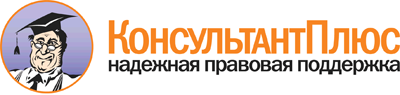  Приказ Минобрнауки России от 04.03.2014 N 157
"Об утверждении Порядка оформления и выдачи дипломов доктора наук и кандидата наук"
(Зарегистрировано в Минюсте России 08.04.2014 N 31841) Документ предоставлен КонсультантПлюс

www.consultant.ru 

Дата сохранения: 22.01.2016 
 